Монастир Григоріат, Афон, Греція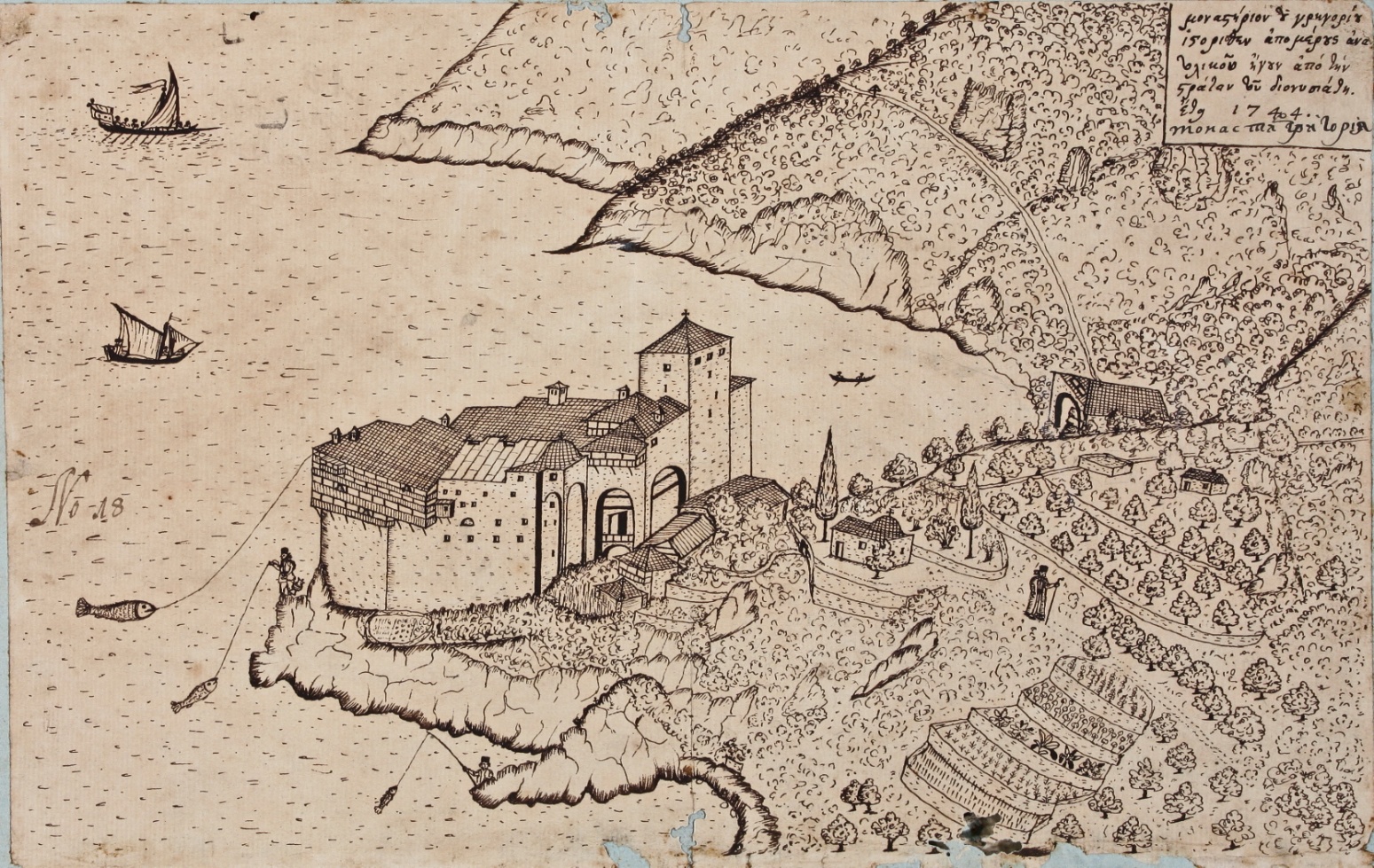 В. Григорович-Барський. Подорожній рисунок.В. Григорович-Барський. Подорожній рисунок.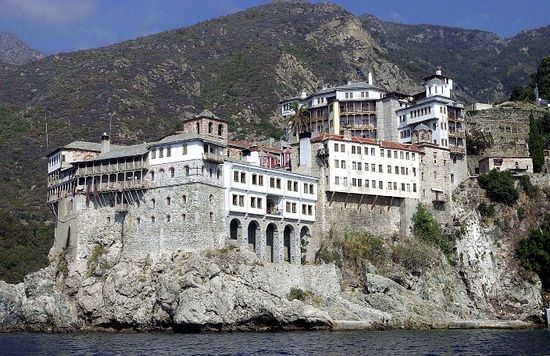 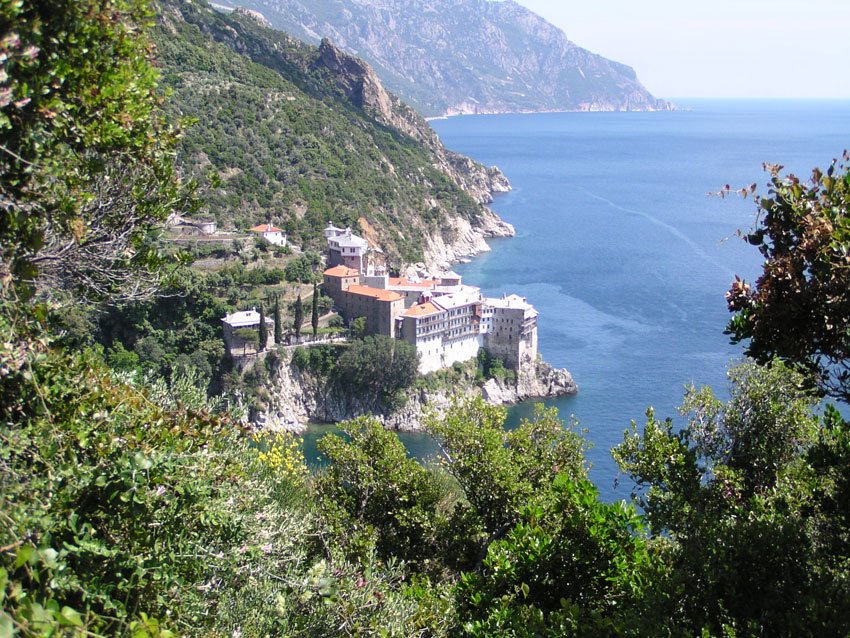 